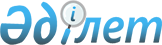 О признании утратившим силу решения Шортандинского районного маслихата от 09 ноября 2015 года № С-42/4 "Об утверждении Методики ежегодной оценки деятельности административных государственных служащих корпуса "Б" государственного учреждения "Аппарат маслихата Шортандинского района"Решение Шортандинского районного маслихата Акмолинской области от 15 января 2016 года № С-45/3

      На основании статьи 21-1 Закона Республики Казахстан «О нормативных правовых актах» от 24 марта 1998 года Шортандинский районный маслихат РЕШИЛ:



      1. Признать утратившим силу решение Шортандинского районного маслихата от 09 ноября 2015 года № С-42/4 «Об утверждении Методики ежегодной оценки деятельности административных государственных служащих корпуса «Б» государственного учреждения «Аппарат маслихата Шортандинского района» (зарегистрировано в реестре государственной регистрации нормативных правовых актов № 5073, опубликовано 05 декабря 2015 года в районной газете «Вести» и 05 декабря 2015 года в районной газете «Өрлеу»).



      2. Настоящее решение вводится в действие с момента подписания.      Председатель сессии

      районного маслихата                        Г.Муканова      Секретарь

      районного маслихата                        Г.Скирда
					© 2012. РГП на ПХВ «Институт законодательства и правовой информации Республики Казахстан» Министерства юстиции Республики Казахстан
				